Assessment Guidance Risk AssessmentRisk AssessmentRisk AssessmentRisk AssessmentRisk AssessmentRisk Assessment for the activity ofBasketballBasketballDate27/09/2022Unit/Faculty/DirectorateUniversity of Southampton BasketballAssessorRodina GadRodina GadPresidentRodina GadSigned offLana EwingLana EwingPART A PART A PART A PART A PART A PART A PART A PART A PART A PART A PART A (1) Risk identification(1) Risk identification(1) Risk identification(2) Risk assessment(2) Risk assessment(2) Risk assessment(2) Risk assessment(3) Risk management(3) Risk management(3) Risk management(3) Risk managementHazardPotential ConsequencesWho might be harmed(user; those nearby; those in the vicinity; members of the public)InherentInherentInherentResidualResidualResidualFurther controls (use the risk hierarchy)HazardPotential ConsequencesWho might be harmed(user; those nearby; those in the vicinity; members of the public)LikelihoodImpactScoreControl measures (use the risk hierarchy)LikelihoodImpactScoreFurther controls (use the risk hierarchy)Loss of balance or landing incorrectly Sprains, strains, bruising, fracture. Players339Facilities maintained and checked by the Jubilee Sports Centre staff. First aid kit and facilities to be immediately provided by the sports hall. 236Training supervised by competent Basketball England registered club personnel. Skill level of drills appropriate to skill levels of players. Suitable indoor running footwear to be worn. Intended collision with other players / equipment Sprains, strains, bruising, fractures and head injury. Players, coaches and spectators 248Severe penalties will be enforced on violent players as per Basketball England and the Sports Centre regulations. First aid kit and facilities to be immediately provided by the sports hall. 144Training to be supervised by competent Basketball England registered club personnel. No drills will be practiced where collision is intended. Unintended collision with other players / equipment. Sprains, strains, bruising, fractures and head injury. Players, coaches and spectators 248Everyone is encouraged to verbally alert players if they foresee a collision. First aid kit and facilities to be immediately provided by the sports hall. 144Training to be supervised by competent Basketball England registered club personnel. No drills will be practiced where collision is intended. Lack of knowledge/ skill. Injury due to poor technique or training discipline Players – especially novices 339Coaches and captains to explain exercises and tasks as clearly as possible. First aid kit and facilities to be immediately provided by the sports hall. 133Competent Basketball England registered coaches to proactively monitor physical conditioning of players. Coaches to ensure that appropriate warm up/cool down and flexibility drills included in every training session. This includes stationary, moving, with and without ball drills. Exhaustion hypoglycaemia, nausea, fainting and/ or vomiting Players428Encouragement of enough resting time. First aid kit and facilities to be immediately provided by the sports hall. 224Competent Basketball England registered coaches to supervise and proactively monitor players in all training sessions. Water and seating areas available at venue. Dehydration muscle cramps, nausea, fainting Players339Drinking water available at all sports facilities. Link to risk Venue risk assessments. First aid kit and facilities to be immediately provided by the sports hall. 133Competent Basketball England registered coaches to supervise and proactively monitor players in all training sessions. Water areas available at venue. Players required to bring their own water bottle to all club sessions Lack of Hygiene Infection and diseasePlayers and coaches248Bathrooms and showers available at all sports facilities. Link to risk Venue risk assessments. First aid kit.144Clubs to keep equipment stored in the clean and dry storage lockers. Clubs to ensure that players exercise good personal hygiene practices. Misuse of sports equipment sprains, strains, bruising, fractures and head injury. Players, coaches and spectators 236Captains and coaches in charge of proper use of basketballs, bibs, that players don't hang on the basketball rim, and to store everything after use. First aid kit and facilities to be immediately provided by the sports hall. 133Competent Basketball England registered coaches to supervise and proactively monitor players in all training sessions. Damage or failure of sports equipment Sprains, strains, trauma injuries including crushing and lacerations. Players and coaches 236Facilities maintained and checked by the Jubilee Sports Centre. Link to risk Venue risk assessments. First aid kit and facilities to be immediately provided by the sports hall. 133Captains and coaches to check, monitor and maintain all sports equipment to Basketball England standard at every practice and match. Unsafe equipment is to be clearly identified and marked 'DO NOT USE'. Existing medical conditions Players with previous medical conditions could run the risk of having the same the same injury again. Players326 Requesting previous medical history at the beginning of the season. Captains and coaches to ask participants for any new injuries/medical issues at the beginning of each session or match. Medication such as asthma inhalers and ice to be kept on pitch side. First aid kit and facilities to be immediately provided by the sports hall. 224Captains, coaches and referees to keep an eye on all players at all time and stop and act accordingly in case a player suddenly gets injured or becomes ill. Transport to away fixtures Any kind of physical injury if involved in a car accident. Players, coaches and fans travelling with their team 2510Minibus driver passed SUSU minibus test. Drivers of personal cars to make sure their cars have a valid MOT and insurance. Passengers to not distract drivers. Breaks to be taken if driver is tired. First aid kit to be taken in the minibus. 155Additional qualified minibus driver to be co-pilot and act quickly in case of any emergency. PART B – Action PlanPART B – Action PlanPART B – Action PlanPART B – Action PlanPART B – Action PlanPART B – Action PlanPART B – Action PlanPART B – Action PlanRisk Assessment Action PlanRisk Assessment Action PlanRisk Assessment Action PlanRisk Assessment Action PlanRisk Assessment Action PlanRisk Assessment Action PlanRisk Assessment Action PlanRisk Assessment Action PlanPart no.Action to be taken, incl. CostBy whomTarget dateTarget dateReview dateOutcome at review dateOutcome at review date1Hire coaches to run training sessions to ensure the safety of players and others involved – circa £3000President September2021September2021December 20212Briefing of players on basic health and safety and COVID precautions as well as how training sessions will be conducted – no costCoachSeptember 2021September 2021December 20213Allocate minibus drivers for transportation to away gamesTeam ManagerDecemeber 2021Decemeber 2021January 2022Responsible manager’s signature: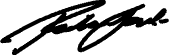 Responsible manager’s signature:Responsible manager’s signature:Responsible manager’s signature:Responsible manager’s signature:Responsible manager’s signature: 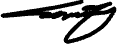 Responsible manager’s signature: Responsible manager’s signature: Print name: Rodina GadPrint name: Rodina GadPrint name: Rodina GadPrint name: Rodina GadDate: 27/09/2022Print name: Lana EwingPrint name: Lana EwingDate27/09/2022EliminateRemove the hazard wherever possible which negates the need for further controlsIf this is not possible then explain whySubstituteReplace the hazard with one less hazardousIf not possible then explain whyPhysical controlsExamples: enclosure, fume cupboard, glove boxLikely to still require admin controls as wellAdmin controlsExamples: training, supervision, signagePersonal protectionExamples: respirators, safety specs, glovesLast resort as it only protects the individualLIKELIHOOD5510152025LIKELIHOOD448121620LIKELIHOOD33691215LIKELIHOOD2246810LIKELIHOOD11234512345IMPACTIMPACTIMPACTIMPACTIMPACTImpactImpactHealth & Safety1Trivial - insignificantVery minor injuries e.g. slight bruising2MinorInjuries or illness e.g. small cut or abrasion which require basic first aid treatment even in self-administered.  3ModerateInjuries or illness e.g. strain or sprain requiring first aid or medical support.  4Major Injuries or illness e.g. broken bone requiring medical support >24 hours and time off work >4 weeks.5Severe – extremely significantFatality or multiple serious injuries or illness requiring hospital admission or significant time off work.  LikelihoodLikelihood1Rare e.g. 1 in 100,000 chance or higher2Unlikely e.g. 1 in 10,000 chance or higher3Possible e.g. 1 in 1,000 chance or higher4Likely e.g. 1 in 100 chance or higher5Very Likely e.g. 1 in 10 chance or higher